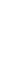 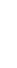 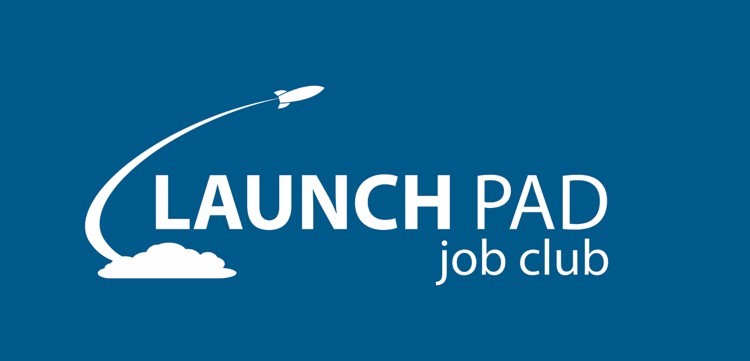 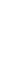 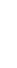 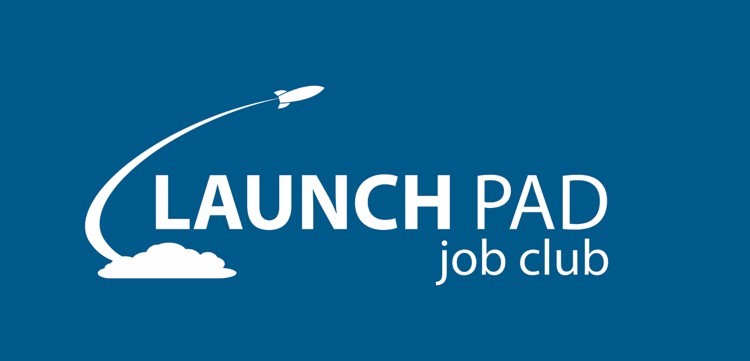 Launch Pad Job Club Sponsorship 
By sponsoring the job club, your company is front and center with our members.Here’s how we do that for you:
Your company logo on the home page of the LPJC website with link to your company website.  
Your company logo and link to your company website under “Sponsors” section of weekly e-newsletter (6100 subscribers).  Subscribe here.
An open invitation to attend the weekly meeting to share your company benefits or open positions. If unable to attend in person (first Friday), or Zoom into the weekly meeting any other Friday, you are welcome to send a recorded 1-minute commercial for us to share at the beginning of each meeting. For Zoom login information, please see our club calendar. 

If wishing to attend in person (first Friday of each month) at our meeting location Ben Hur Shrine Temple (event space), we are happy to set up a table for you. It is the responsibility of each sponsor to provide a tablecloth and all promotional materials. Sponsor arrives by 9:15 am to interact with new members (9:30 am orientation) and all members for the 10 am meeting. At the in-person meeting, your company representative is welcome to share about your company for 1 minute to those gathered. 
Your company logo on our “Big Board” at the in-person meeting welcoming members as they enter the meeting hall.
“Featured Sponsor” in the LPJC weekly newsletter on a quarterly basis. You may submit information to LPJC Executive Director Shannon Mantrom regarding company focus, culture, recent changes to company or awards received, etc.Quarterly post about your company on our LPJC Facebook page 
Quarterly post about your company in our LPJC Facebook group. 
If wishing to join the group, you may post job openings and share other important information.
 Quarterly post in LPJC and Alumni LinkedIn Group 
(closed group with 4,000+ members; click here to request to join). 

If you are a recruiter, you are welcome to share job openings in the group. The best way to reach out to a job club member via the group is to click on “See All” in the upper right-hand box. That will take you to a page featuring all members. The latest to join will show at the top. You may click on the person to be taken to their profile. If wishing to reach out to them on behalf of your company, return to the previous page where you can message them directly. 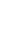 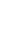 Sponsorship is $1,000 annually. 

If wishing to contribute more to further assist Launch Pad in assisting job seekers through our weekly, networking meeting and satellite classes (all free), we encourage sponsors to boost their contribution beyond the $1,000 minimum for sponsorship.      Today’s Date: ________  Company: ____________________________________________________________________  Contact Name: ________________________________________________________________  Title: ________________________________________________________________________  E-Mail: _______________________________________________________________________  Best Contact Phone Number: _____________________________________________________  Signature of Listed Representative: ________________________________________________  Please scan and send completed form to: smantrom@launchpadjobclub.org.   
Or mail to: Launch Pad Job Club, PO Box 9113, Austin TX 78766  Payment can be made via the club’s donations portal.
Please alert Executive Director Shannon Mantrom if paying by credit card:smantrom@launchpadjobclub.org.  For more information or clarification, please contact Shannon Mantrom via email or at 512-739-0214.   Launch Pad Job Club is a 501 (c) (3) certified nonprofit organization, EIN 73-1688180.   This sponsor form may be considered for tax purposes. Please consult your tax advisor.   
                                                             Launch Pad Job ClubPO Box 9113 Austin, TX 78766-9113 a 501 (c) (3) nonprofit organization
EIN 73-1688180